«Очень трудно Матерью быть!»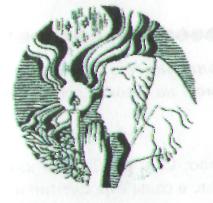 Театрализованная постановкаПервый ведущий:Наш разговор пойдет об обыденном, вечном. Любовь к матери заложена в нас биологически, самой природой. Но мы не всегда умеем осознать ее. Задача этого вечера - не только в том, чтобы поздравить наших матерей с праздником, отметить дату, но и в том, чтобы задуматься, как научиться понимать самых близких нам людей. Ведь так часто дети не знают о матери главного, не знают самого существенного о материнстве как явлении и, следовательно, о своей родной матери тоже. Видят ее будничную внешность, обманываются «случайными чертами», но не замечают настоящего лица. Как объяснить им, в чем тут разница? Будем считать, что это первый вопрос нашего вечера...Звучит запись песни о маме, на экране «вальс цветов»Первый ведущий:Слово «мама» - особое слово. Оно рождается как бы вместе с нами. Сопровождает нас в годы взросления и зрелости.Второй ведущий:Попробуем мысленно построить в ряд наших родственников, друзей, знакомых в порядке, так сказать, значимости. Трудно? Все может измениться? Ничего нельзя знать наверняка? По никакие даже самые невероятные перемены не могут заставить «пересмотреть» роль и значение в нашей судьбе человека, который дал нам жизнь.Первый:Мать — вне ряда. Место ее в нашей жизни совершенно особое, исключительное. Материнство выходит за пределы обычных форм человеческих связей. И в то же время содержит все их зерна, потому что мать несет в себе идею человека. Мать:Родился сын, пылиночка. Лобастенький, горластенький. Горит его пеленочка – Видна во всех галактиках! Ему не только родинки, Не только эти батькины Глаза и губы бантиком — Ему дала я Родину! Со мной, как рыбка в неводе, И словно надо мноюЛежит — губами в небо —
Дитя мое земное.
Не надо славы, почестей, -
Ах, просто б жизнь текла.
Сынок февральской почечкой
Ждет моего тепла.
Теперь земля и воздух,
Глубь вод и жар огня,
И все на свете звезды
Зависят от меня.(Римма Казакова). Исполняется колыбельная песня На экране новорождённое дитя Дочь:Я ненавижу свою мать. Она не мачеха, она «родная», хотя у меня язык и не поворачивается ее так назвать. Я ее ненавижу, видеть не могу, а мне с ней жить еще несколько лет. Я не выдержу. Иду домой, как на каторгу. Знаю, приду и опять будет одно и то же, морали, морали. Я давно хочу уйти из дома. Где меня не считают за человека, где я никто, коврик у порога, о который вытирают ноги, собачонка, которая вертится и уже надоела... Мать:Чувствую, что дочь внутренне отходит от меня. Как жить? Теплые отношения, которые раньше были между нами, вытеснены приятельскими компаниями. Дочь не бывает откровенна со мною! Возвращается домой поздно вечером — наступает гробовое молчание. Разве так можно?Первый ведущий: В большей или меньшей степени все мы сталкиваемся с такими проблемами. Редко встретишь человека, который считает, что родители у него идеальные. Но что же делать?Второй ведущий: Где выход? Где ответ на такой хрестоматийный вопрос: в чем причина конфликта отцов и детей? Кто же прав'.' Кому же уступать? Первый: Что знают родители о нас, вечно спешащих, перебрасывающихся непонятными словечками и отгородившихся от всего наушниками магнитофона?Второй: Что знаем мы о наших мамах - усталых, раздраженных, занятых работой, беготней по магазинам?Первый:Ведь у родителей могут быть слабости. Почему же то, что мы легко прощаем друзьям, да и самим себе, ставим в вину маме? Может быть, нужно поговорить с ней о ней? Второй:Очень банально, но путь от «ненавижу» к «люблю» все-таки лежит через понимание.Мать: Мне говорят, что слишком много Любви я детям отдаю. Что материнская тревогаДо срока старит жизнь мою.Ну, что смогу я им ответить -Сердцам,Бесстрашным, как броня?Любовь, мной отданная детям.Сильнее делает меня.В ней все —И радость.И терпенье,И те шальные соловьи...За это чистое гореньеСпасибо вам,Сыны мои!(Людмила Татьяничева) Под музыку на экран проецируются материнские лики — иконы, Звучит песня «Икона»Первый ведущий:Вы пробовали описать свою маму?Второй:Описать? Маму?Первый:Оказывается, это очень трудно. Легче - Наташу Ростову или Пелагею Ниловну. Не все мы знаем, какой цвет глаз у мамы, какой голос. Портрет чаще всего получается очень приблизительным: смотрим всю жизнь, но не видим... самого близкого человека. Второй:Этак можно и себя просмотреть...Чтец:И дни и ночи до утраВ степи бураны бушевали,И вешки снегом заметали,И заносили хутора.Они врывались в мертвый дом -И стекла в рамах дребезжали,И снег сухой в старинном залеКружился в сумраке ночном.Но был огонь — не угасая,Светил в пристройке по ночам,И мать всю ночь ходила там,Глаз до рассвета не смыкая.Она мерцавшую свечуСтаринной книгой заслонила.И, положив дитя к плечу,Все напевала и ходила...И ночь тянулась без конца...Порой, дремотой обвивая,Шумела тише вьюга злая,Шуршала снегом у крыльца,Когда ж буран в порыве дикомВнезапным шквалом залетал, -Казалось ей, что дом дрожал,Что кто-то слабым, дальним крикомВ степи на помощь призывал.И до утра Не раз слезамиЕе усталый взор блестел,И мальчик вздрагивал, гляделБольшими темными глазами... (Иван Бунин)Первый ведущий:Любовь...
Сколько связано с этим словом! Второй: Да! Но ведь говорим мы о маме. Причем же здесь любовь? Первый: Вот именно, когда в нашу жизнь приходит Любовь, все остальное кажется незначительным, отступает на второй план. И мама тоже. Девушка:Люблю!И все на этом свете смею.Люблю!И больше нет меня.Ты есть!Скажи, в огонь сумею,Живая выйду Из огня,Мир отступает суетливо,Под каблуком земля горит...И ничего не говори!. (Лариса Васильева) Исполняется восточный танец Инсценируется стихотворение Д. Кедрина «Сердце»: Дивчину пытает казак у плетняКогда ты, Оксана, полюбишь меня?Я саблей добуду для крали своейИ светлых цехинов, и звонких рублей.Дивчина в ответ, заплетая косу: — Про то мне воложка сказала в лесу,Пророчит она: мне полюбится тот, Кто матери сердце мне в дар принесет. Не надо цехинов, не надо рублей, Дай сердце мне матери старой своей.Я пепел его настою на хмелю,Настоя напьюсь — и тебя полюблю!Казак с того дня замолчал, захмурел, Борща не хлебал, салата не ел.Клинком разрубил он у матери грудьИ с ношей заветной отправился в путь. В пути у него помутнелось в глазах.Всходя на крылечко, споткнулся казак, И матери сердце, упав на порог, Спросило его: «Не ушибся, сынок?» Первый ведущий:«Сказка — ложь. Да в ней намек...», и хоть для нас эти проблемы еще впереди, давайте запомним: в данной системе отношений проблемы выбора противоестественнаВторой:Есть другая проблема: как добиться гармонии слияния трех душ? Как устроить жизнь так, чтобы никто не страдал?Звучат выдержки из заявлений молодых матерей, отказавшихся от своих детей в роддомах (материалы можно почерпнуть из еженедельника «Семья»). Первый ведущий:Мы учимся, думаем о поступлении в институт, будущей работе, но главная наша роль в жизни — это роль родителей. Кажется, мы вполне трезво это осознаем. Второй:Откуда же берутся эти сотни оставленных, одиноких малышей? Легко ли родить ребенка и оставить его там, на чужих людей? Оставить навсегда... Чтец:Послушай, а если ночью Он тебе приснится, Приснится и так заплачет, Что вся захолонешь, Что жалко взмахнут в испуге Подкрашенные ресницы И волосы разовьются Старательно завиты... Что хлынут горькие слезы И начисто смоют краску, Хорошую прочную краску С темных твоих ресниц? Первый Помнишь, ведь мы читали, Как в старой английской сказке К охотнику приходили думы убитых птиц.(Дмитрий Кедрин)Чтец рассказывает притчу о Корнелии Гракх. Многих она затмевала в Риме своей прелестью, блеском украшений, ежегодно участвуя в смотрах красоты. После гибели мужа Корнелий перестала бывать на смотрах. Но через несколько лет снова стала участницей конкурса. Она вышла в строгом одеянии без браслетов и ожерелий. «Корнелия, где же твои драгоценности?» - раздались голоса. «Сейчас покажу» - ответила красавица, и вывела за руку троих своих детей: «Вот мои драгоценности».Первый ведущий:Красиво. Конечна. Но ведь материнство - это не только улыбки и радость. Это и горы пеленок, и бессонные ночи, и капризы детей, и очереди в магазинах. Легко ли быть сегодня матерью? Чтец:Нашумела, накричала,Настегала, чем попало: —Все постыло! Сил не стало!Нет от нас житья! —Села в угол, зарыдала —И просить прощенья стала.— Просто очень ты устала,Бедная моя!(Александр Яшин)Первый ведущий:А теперь послушайте стихотворение К. Бальмонта «Женщина» и подумайте  какие строки в нем посвящены матери.Чтец:Женщина - с нами, когда мы рождаемся, Женщина - с нами в последний наш час, Женщина — знамя, когда мы сражаемся, Женщина - радость раскрывшихся глаз. Первая наша влюбленность и счастье,В лучшем стремлении — первый привет. В битве за право - огонь соучастья. Женщина - музыка. Женщина — свет.(Ребята, как правимо, отмечают первые две строки). Второй:Не спешите с ответом. Взрослые люди говорят, что оно все посвящено матери, это гимн ей! Перечитаем еще раз, может быть, так оно и есть? Первый:Сколько нежности и благодарности хранят эти строки. Просто физически ощущаешь исходящее от них тепло. Второй:А мы сейчас вернемся домой и что скажем маме? «Привет!» Конечно, говорить стихами каждый день тяжеловато. Но можно все-таки поискать добрые и теплые слова. Ведь мама ждет их. Первый:Может быть, наш разговор о маме поможет нам найти с нею общий язык. На досуге, в тишине и одиночестве, давайте еще раз подумает, вспомним, перечитаем все лучшее, что написано о матери, Второй:А придя домой, заглянем маме в глаза, до конца верные нам глаза. Чтец:Когда в цветенье яблоневом завязь Нам предвещает торжество плода, Войди добро, Умри слепая зависть, Воскресни материнства красота!Взгляд твой добрый бесценен, моя милая мама!
Этот праздник заветный для тебя и цветы.И на этой я сцене для тебя выступала. 
Этот мир разноцветный подарила мне ты.2.	Пусть уходят невзгоды, пусть уходят тревоги.
Не ругай меня, мама, если что-то не так.Но мои мчатся годы. Уж стою на пороге,
 Может, я жизни взрослой - это ведь не пустяк.3.	Я тебя поздравляю, моя милая мама.И куда ни забросит меня в жизни судьба,
Я при всех заявляю средь ребячьего гама, 
На дворе хоть и осень, для меня ты - весна.звучит песня «Мамины глаза»ребята дарят цветы мамам.